EMERGENCY  CONTACT I PARENTAL  CONSENT  FORM55   PA   CODE CHAPTERS 3270. 124(a)(b),  3270.181  &  182: 3280. 1 24   (a)(b) ,   3280. 181   &    182: 3290. 124 (a)(b),  3290.181 &  . 182CHILD'S NAME 	BIRTHDATE ADDRESSMOTHER'S NAME/LEGAL  GUARDIAN 	HOME TELEPHONE NUMBER ADDRESSBUSINESS NAME 	BUSINESS TELEPHONE NUMBER ADDRESSFATHER'S NAME/LEGAL  GUARDIAN 	HOME TELEPHONE NUMBER ADDRESSBUSINESS NAME 	BUSINESS TELEPHONE NUMBER DDRESSEMERGENCY  CONTACT PERSON(S) 	NAME 	TELEPHONE NUMBER WHEN CHILD IS  IN CAREPERSON(S) TO WHOM CHILD MAY BE RELEASED 	NAME 	ADDRESS 	TELEPHONE NUMBER WHEN CHILD IS  IN CARENAME OF CHILD'S  PHYSICIAN/MEDICAL CARE PROVIDER 	TELEPHONE NUMBER ADDRESSSPECIAL DISABILITIES (IF ANY)ALLERGIES (INCLUDING MEDICATION REACTION)MEDICAL or  DIETARY INFORMATION NECESSARY IN AN  EMERGENCY SITUATIONADDITIONAL INFORMATION ON SPECIAL NEEDS OF  CHILDMEDICATION, SPECIAL CONDITIONS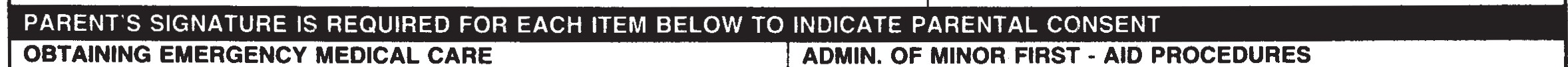 HEALTH INSURANCE COVERAGE FOR CHILD or  MEDICAL ASSISTANCE BENEFITS 	POLICY NUMBER (REQUIRED)WALKS AND TRIPS 	 SWIMMING TRANSPORTATION BY  THE FACILITY 	WADING PERIODIC REVIEWSIGNATURE OF  PARENT or  GUARDIAN 	DATESIGNATURE OF  PARENT or  GUARDIAN 	DATE03891A	CY 867    -    1/93ORIGINAL